Министерство образования Московской области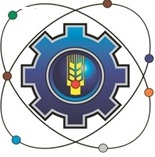 Государственное бюджетное профессиональное образовательное учреждение Московской области «Щелковский колледж» (ГБПОУ МО «Щелковский колледж»)РАБОЧАЯ ПРОГРАММАУЧЕБНОЙ ПРАКТИКИ по профессиональным модулямПМ.05 Способы поиска работыПМ.06 Основы предпринимательстваосновной образовательной программыподготовки специалистов среднего звенапо специальности35.02.12 Садово-парковое и ландшафтное строительствобазовая подготовка2018 г.Рабочая программа разработана на основе Федерального государственного образовательного стандарта среднего профессионального образования по специальности 35.02.12 Садово-парковое и ландшафтное строительство (далее – ФГОС СПО), приказ Министерства образования и науки от 07 мая 2014 г. № 461 (Зарегистрировано в Минюсте России  27 июня 2014 № 32891) и Профессионального стандарта «10.005 Специалист по вопросам благоустройства и озеленения территорий», регистрационный номер, утвержденный приказом Министерства труда и социальной защиты Российской Федерации от 28 декабря 2015 г. №1159н.Организация-разработчик:Государственное бюджетное профессиональное образовательное учреждение Московской области «Щелковский колледж» (ГБПОУ МО «Щелковский колледж»).Разработчик:Группа преподавателей ГБПОУ МО «Щелковский колледж».Рецензент: Грачева Екатерина Николаевна, преподаватель высшей категории, международный эксперт WorldSkills.РАССМОТРЕНАпредметной (цикловой)комиссией___________________________________________________________________от «____»_______20____г.протокол № ____________Председатель ПЦК _____________(  Немова Л.Ю.)СОДЕРЖАНИЕ ПОЯСНИТЕЛЬНАЯ ЗАПИСКАУчебная  практика  является  обязательным  разделом  основной профессиональной  образовательной  программы  (ОПОП),  обеспечивающей  реализацию Федерального  государственного  образовательного  стандарта  среднего  профессионального образования (ФГОС СПО).Общий  объем  времени  на  проведение   практики  определяется  ФГОС  СПО,  сроки проведения устанавливаются колледжем в соответствии с ОПОП СПО.Учебная   практика  проводится колледжем   в рамках  профессиональных  модулей  и  может  реализовываться  как концентрированно  в  несколько  периодов, так  и  рассредоточено,  чередуясь  с  теоретическими занятиями  в  рамках  профессиональных  модулей.  Учебная  практика  направлена  на  получение  первоначального  практического  опыта.  Учебная  практика может  проводиться  как  в  колледже  (при  выполнении  условий   реализации  программы практики),  так  и  в  организациях  (на  предприятиях)  на  основании  договоров  между организацией  и колледжем.  Учебная  практика  может  быть  направлена  на  освоение  одной  или нескольких  рабочих  профессий,  если  это  является  одним  из  видов  профессиональной деятельности ФГОС СПО.Программа  практики  разрабатывается  колледжем  на  основе рабочих  программ  модулей  ОПОП  специальности,  макета  программы  учебной  практики  и согласовывается с организациями, участвующими в проведении практики.  Одной  из  составляющей  программы  практики  является  разработка  форм  и  методов контроля  для  оценки  результатов  освоения  общих  и  профессиональных  компетенций (оценочные  материалы);  к  работе  над  этим  разделом  должны  привлекаться  специалисты организаций  (предприятий),  в  которых  проводится  практика.  При  разработке  содержания каждого  вида  практики  по   профессиональному  модулю  следует  выделить  необходимые практический  опыт,  умения  и  знания  в  соответствии  с  ФГОС  СПО,  а  также  виды  работ, необходимые  для  овладения  конкретной  профессиональной  деятельностью  и   включенные  в рабочую  программу  модуля.  Содержание  практики  по  профилю  специальности  может уточняться  в  зависимости  от  специфических  особенностей  конкретной  организации (предприятия).  Формой аттестации по всем видам  практик является дифференцированный зачет.ПАСПОРТ РАБОЧЕЙ ПРОГРАММЫ УЧЕБНОЙ ПРАКТИКИРабочая программа учебной практики разработана на основе:Положения о практике обучающихся, осваивающих основные профессиональные образовательные программы среднего профессионального образования, утвержденного приказом Министерством образования и науки РФ от 18 апреля 2013 г. № 291;Федерального государственного образовательного стандарта среднего профессионального образования по специальности 35.02.12 Садово-парковое и ландшафтное строительство (далее – ФГОС СПО), приказ Министерства образования и науки от 07 мая 2014 г. № 461 (Зарегистрировано в Минюсте России  27 июня 2014 № 32891); Профессионального стандарта «Специалист по вопросам благоустройства и озеленения территорий», (зарегистрирован в Минюсте России 28.01.2016 N 40845, утвержден приказом Министерства труда и социальной защиты Российской Федерации от 28 декабря 2015 г. №1159н).1.1. Область применения  рабочей программыРабочая программа учебной практики является частью основной профессиональной образовательной программы в соответствии с ФГОС СПО по специальности 35.02.12 Садово-парковое и ландшафтное строительство в части освоения квалификации техник и основных  видов профессиональной деятельности (ВПД):Планирование карьеры выпускника профессиональной образовательной организации Московской областиБизнес-планированиеУчреждение предприятияРабочая программа учебной практики может быть использована в дополнительном профессиональном образовании обучающихся, являться составной частью программ повышения классификации и переподготовки кадров.1.2 Место проведения учебной практики в структуре основной профессиональной образовательной программы:Учебная практика УП.05 является составной частью профессионального модуля ПМ.05 Способы поиска работыУчебная практика УП.06  является составной частью профессионального модуля ПМ.06 Основы предпринимательстваЦели и задачи учебной практикиЦели:общее повышение качества профессиональной подготовки путем углубления теоретических знаний и закрепления профессиональных практических умений и навыков;непосредственное знакомство с профессиональной практической деятельностью; профессиональная ориентация студента в будущей профессии.Задачи:формирование у обучающихся первичных практических умений и приобретение первоначального практического опыта в рамках профессиональных модулей ОПОП СПО; формирование  у  студентов  знаний,  умений  и  навыков,  профессиональных компетенций, профессионально значимых личностных качеств;развитие  профессионального  интереса,  формирование мотивационно -целостного  отношения  к  профессиональной  деятельности, готовности к выполнению профессиональных задач в соответствии с нормами морали, профессиональной этики и служебного этикета;адаптация студентов к профессиональной деятельности;приобретение и развитие умений и навыков составления отчета по практике;подготовка к самостоятельной трудовой деятельности.1.4. Общий объем времени, предусмотренный для учебной практики -  54 часа.1.5 Форма промежуточной аттестацииФормой промежуточной аттестации учебной практики является дифференцированный зачет.2. РЕЗУЛЬТАТЫ ОСВОЕНИЯ РАБОЧЕЙ ПРОГРАММЫ УЧЕБНОЙ ПРАКТИКИ2.1  Требования к результатам освоения учебной практики:В результате прохождения учебной практики обучающийся должен освоить следующие общие компетенции (ОК) и профессиональные компетенции (ПК):В результате прохождения учебной практики по каждому из видов профессиональной деятельности обучающийся должен уметь:3. СТРУКТУРА И СОДЕРЖАНИЕ УЧЕБНОЙ практики3.1. Объем времени и сроки проведения рабочей программы учебной практики3.2. Содержание  учебной практики 4.условия реализации программы УЧЕБНОЙ ПРАКТИКИ ПРОФЕССИОНАЛЬНОГО МОДУЛЯ4.1. Требования к минимальному материально-техническому обеспечениюРеализация профессионального модуля предполагает наличие учебного  кабинета «Основы предпринимательской деятельности»/«Экономика организации» Оборудование учебного кабинета и технологическое оснащение рабочих мест: компьютер с проектором и USB-портом; доска; флипчарт; микрофон; подключение к сети Интернет; принтер и ксерокс для обеспечения учебной группы раздаточными материалами по числу участников.Реализация профессионального модуля не предполагает обязательной производственной практики.4.2. Информационное обеспечение обучения4.3.Общие требования к организации учебной практики профессионального модуля	Перечень учебных изданий, Интернет-ресурсов, дополнительной литературыОсновные источники:Открываем свое дело. С чего начинать / М.А.Губарец, А.А.Галустова. – 3-е изд., испр. – М.: Издательство «Омега-Л», 2015.-250 с.: ил. – (Как заработать)Основы экономики и предпринимательства: рабочая тетрадь: учеб.пособие для учащихся учреждений сред. проф. образования/ О.И.Филиппова, Л.А.Волкова, Н.В.Малецкая. – 3-е изд., стер. – М.: Издательский центр «Академия», 2014. – 96 с.Индивидуальный бизнес: Практическое пособие. - М: «Ось-89», 2013. - 432 с.Семейные бизнес по-русски/ Т.В.Шнуровозова. – М.: Издательско-торговая компания «Дашков и К», 2013.-208 с.Индивидуальный предприниматель: руководство по ведению бизнеса / Г.А.Хруст. – М.: Московская финансово-промышленная академия, 2011. – 296 с.Круглова Н. Ю. Основы  бизнеса  (предпринимательства): учебник / Н.Ю. Круглова. – М.: КНОРУС, 2010. – 544 с.Набатников  В.М. Организация предпринимательской деятельности. Учебное пособие/В.М. Набатников. – Ростов-на Д.: Феникс, 2011 – 256 с.Организация предпринимательской деятельности. Схемы и таблицы. Учебное пособие. В.П. Попков; Е.В. Евстафьева. СПб.: Питер, 2011.- 352 с.Дополнительные источники:Бизнес-энциклопедия / Р.С.Голов, В.Ю.Теплышев, А.Н. Пророков и др.; под ред.проф. Р.С.Голова. – 2-е изд.-М.: Издательско-торговая компания «Дашков и К», 2013.-776 с.4.3. Общие требования к организации образовательного процессаПредставленный профессиональный модуль реализуется из часов вариативной части. Курс ориентирован на формирование у обучающихся возрастной группы 17-18 лет основных компетентностей предпринимательской деятельности.Реализация программы  предусматривает работу обучающихся в микрогруппах (2-3 человека), каждая из которых разрабатывает свой уникальный проект «Фирмы под ключ». На очных встречах – форсайт – семинарах преподаватель информирует обучающихся о задачах каждого шага разработки проекта, а микрогруппы формируют собственные задания для презентации на следующем семинаре. Каждый форсайт-семинар сочетает в себе краткую презентацию и разработку плана следующего шага. Каждый шаг (кейс) совпадает с нижеперечисленными основными видами предпринимательской деятельности.В итоге работы каждая микрогруппа представляет свой проект бизнес-плана, который в отдельных случаях может стать реальным предложением для развития деятельности предприятия малого бизнеса или создания ИЧП.Целевая аудитория: студенты колледжей.Рекомендуемая численность  группы: 2 - 3 человека.Общая продолжительность: 122 ч. очные форсайт-семинары, лекции-демонстрации, встречи с предпринимателями и экскурсии, учебная практика; самостоятельная работа.4.4.  Кадровое обеспечение образовательного процессаТребования к квалификации педагогических (инженерно-педагогических) кадров, обеспечивающих обучение по профессиональному модулю: высшее образование, опыт в организации предпринимательской деятельности.Контроль и оценка результатов освоения УЧЕБНОЙ ПРАКТИКИ профессионального модуля5.1. Форма отчетностиКонтроль и оценка результатов освоения учебной практики осуществляется руководителем практики в процессе проведения учебных занятий, самостоятельного выполнения обучающимися заданий, выполнения практических проверочных работ. В результате освоения  учебной практики в рамках профессиональных модулей обучающиеся проходят промежуточную аттестацию в форме дифференцированного зачета.К  дифференцированному  зачету  допускаются  обучающиеся,  выполнившие требования  программы  учебной   практики  и предоставившие полный пакет отчетных документов: - дневник практики; - отчет  по  практике,  составленный  в  соответствии  с  содержанием  тематического плана практики и по форме, установленной ГБПОУ МО «Щелковский  колледж»; - отзыв-характеристику с места практики.5.2. Порядок подведения итогов практикиОформленный отчет представляется студентом в сроки, определенные графиком учебного процесса, но не позже срока окончания практики. Руководитель практики  проверяет  представленный  студентом  отчет  о  практике  и  решает  вопрос  о  допуске данного отчета к защите.  Отчет, допущенный к защите руководителем практики, защищается студентом в  присутствии  комиссии,  состоящей  из   руководителя  практики  и  преподавателя специальных  дисциплин.  В  комиссию  может  входить  руководитель  практики  от предприятия. Итоговая  оценка  студенту  за  практику  выводиться  с  учетом  следующих  факторов:активность  студента,  проявленные  им  профессиональные  качества  и творческие способности;качество и уровень выполнения отчета о прохождении производственной практики;защита результатов практики;отзыв-характеристика  на  студента  руководителем практики от предприятия.Результаты защиты отчетов по практике проставляются в зачетной ведомости и в зачетной книжке студента.  В  случае, если  руководитель  практики  не  допускает  к  защите  отчет  по  практике,  то  отчет с  замечаниями  руководителя  возвращается  на  доработку.  После устранения замечаний и получения допуска отчет защищается студентом в установленный срок.Студент,  не  защитивший  в  установленные  сроки  отчет  по  производственной практике, считается имеющим академическую задолженность.5.3.Оценка сформированности общих и профессиональных компетенций .5. Контроль и оценка результатов освоения профессионального модуля Формы и методы контроля и оценки результатов обучения должны позволять проверять у обучающихся не только сформированность профессиональных компетенций, но и развитие общих компетенций и обеспечивающих их умений.СОГЛАСОВАНОПредставитель  работодателя:_________________________наименование предприятия____________________________подпись               ФИО«____»_____________20___ г.УТВЕРЖДАЮЗам.директора по УР  _______________ (Ф.В. Бубич)   подпись                              «____»____________ 20_____ г.ПОЯСНИТЕЛЬНАЯ ЗАПИСКА1. ПАСПОРТ Рабочей ПРОГРАММЫ учебной практики2.РЕЗУЛЬТАТЫ ОСВОЕНИЯ РАБОЧЕЙ ПРОГРАММЫ УЧЕБНОЙ ПРАКТИКИ3. СТРУКТУРА и содержание учебной практики4 .условия реализации  ПРОГРАММЫ учебной практики5. Контроль и оценка результатов освоения учебной практикиКодНаименование общих компетенцийОК 1Понимать сущность и социальную значимость своей будущей профессии, проявлять к ней устойчивый интерес.ОК 2Организовывать собственную деятельность, выбирать типовые методы и способы выполнения профессиональных задач, оценивать их эффективность и качество.ОК 3Принимать решения в стандартных и нестандартных ситуациях и нести за них ответственность.ОК 4Осуществлять поиск и использование информации, необходимой  для эффективного выполнения профессиональных задач, профессионального и личностного развития.ОК 5Использовать информационно-коммуникационные технологии в профессиональной деятельностиОК 6Работать в коллективе и в команде, эффективно общаться с коллегами, руководством, потребителямиОК 7Брать на себя ответственность за работу членов команды (подчиненных), за результат выполнения заданийОК 8Самостоятельно определять задачи профессионального и
личностного развития, заниматься самообразованием, осознаннопланировать повышение квалификацииОК 9Ориентироваться в условиях частой смены технологий в профессиональной деятельностиКодНаименование видов профессиональной деятельности и профессиональных компетенцийВПД Планирование карьеры выпускника профессиональной образовательной организации Московской областиПК 5.1.Систематизировать информацию из различных источников о соответствующих полученной квалификации вакансиях на региональном рынке труда.ПК 5.2.Оформлять необходимые для трудоустройства документыПК 5.3Выбирать эффективные модели поведения и коммуникации при прохождении собеседования с потенциальным работодателем.ПК 5.4Использовать различные методы адаптации на рабочем местеПК 5.5Составлять план профессиональной карьерыВПД 6.1Бизнес-планированиеПК 6.1.1Разработка предпринимательской идеиПК 6.1.2.Разработка бизнес-планаВПД 6.2Учреждение предприятияПК 6.2.1Готовность к юридическому оформлению предпринимательской деятельностиУП.05ВПДТребования к знаниям, умениям, практическому опыту УП.05Планирование карьеры выпускника профессиональной образовательной организации Московской областиИметь практический опыт:поиска работы;- оформления резюме и портфолио;- прохождения интервью и собеседования с потенциальным работодателем;- планирования профессиональной карьеры;Уметь:самостоятельно искать работу, используя различные источники информации о вакансиях; ориентироваться в ситуации на рынке труда своего региона;составлять резюме, сопроводительное письмо;сравнивать свои умения, знания, компетенции, личностные качества с приведенными требованиями работодателей;формировать портфолио;вести общение, используя различные техники говорения и слушания;выбирать модели эффективного поведения на собеседовании (интервью);составлять план своей профессиональной карьеры (на ближайшую и среднюю перспективу);Знать:понятие, виды, этапы карьеры;инструменты планирования и развития карьеры;основы целеполагания и управления временем;способы поиска работы;конструктивные стили поведения при поиске работы;правила составления резюме и портфолио;этапы и технологии отбора в компанию, организацию, на предприятие (резюме, сопроводительное письмо, тестирование, деловые игры, интервью);ситуацию на рынке труда и возможности развития карьеры в выбранной сфере деятельности;потенциальных работодателей Московской области (в выбранной сфере деятельности);виды профессиональной адаптации;  содержание и порядок заключения трудового договора;  порядок разрешения трудовых споров.УП.06ВПДТребования к знаниям, умениям, практическомуУП.06Бизнес-планированиеИметь практический опыт:Проведения анализа рынка и определения свободных рыночных нишВыбора эффективного вида деятельности на рынкеУметь:Проводить анализ рынка и осуществлять выбор вида деятельностиЗнать:Конъюнктуру спроса и предложения на рынкеМетоды анализа рынкаТехнологии накопления предпринимательских идейУП.06ВПДТребования к знаниям, умениям, практическому опыту УП.06Учреждение предприятияИметь практический опыт:Определения субъекта и объектов предпринимательской деятельностиОпределения форм предпринимательской деятельностиОпределение необходимых ресурсов для развития предпринимательской деятельностиОпределения рынков сбыта продукции (услуги)Поиска поставщиков для обеспечения ресурсами и продвижения товара (услуги)Разработки финансового планаПо обеспечению стартапа   (фандрайзинг)Разработки экономической эффективности предпринимательской деятельностиРазработке бизнес-планаПодготовки документов для государственной регистрацииПодготовки документов для регистрации в органах статистики и во внебюджетных фондахУметь:Различать субъекты и объекты  предпринимательской деятельности Различать формы предпринимательской деятельностиНаходить территориальное местонахождение предпринимательской деятельности Рассчитывать необходимые ресурсы для организации предпринимательской деятельности Находить рынки сбыта продукции (услуги)Анализировать рынок и осуществлять отбор потенциальных поставщиковРазрабатывать финансовый план предпринимательской деятельностиРассчитывать объемы и сроки необходимого кредита и технико-экономическое обоснование получения кредитаПодготавливать документы на получение банковского кредитаВыбирать подходящую государственную программу поддержки малого предпринимательства;Подготавливать технико-экономического обоснования участия в программах государственной поддержки малого предпринимательстваРассчитывать финансовые показатели и показатели оценки эффективности предпринимательской деятельности;Разрабатывать бизнес-планСобирать пакет учредительных документов в зависимости от организационно-правовой формыПроводить анализ рынка предоставляемых услуг по разработке уставных документовРазрабатывать план сбора документов для государственной регистрации предпринимательской деятельностиРазрабатывать план сбора документов для регистрации в органах статистики и во внебюджетных фондахПользоваться информационно-коммуникативными системами, информационно-правовыми системами в сети ИнтернетОрганизовывать свою деятельность как индивидуального предпринимателя или коллектива организацииПланировать свою деятельность, деятельность коллективаУстанавливать партнерские связиЗаключать хозяйственные договораОтчитываться за ведение хозяйственной деятельностиЗнать:Основные понятия предпринимательской деятельностиОпределения субъекта и объектов предпринимательской деятельности;Организационно-правовые формы предпринимательской деятельности Территориальные особенности организации предпринимательской деятельности Организационные структуры управления предприятием, систему формирования штата сотрудниковОтраслевые характеристики видов деятельностиОсновы исследования рынка и определение целевых потребителей Формирование цен на товары и услуги Продвижение продукта и стимулирование сбыта  Реклама: содержание, функции и виды рекламы. Эффективность рекламной деятельности.Логистика в предпринимательской деятельностиПути поиска поставщиков ресурсов: оборудования, расходных материалов и т.д. Понятие договорных отношений. Права и ответственность по договору, формы договоровАнализ финансовой деятельности предприятияПорядок учета расходов и доходов Современные формы кредитования и инвестирования бизнесаПрограммы государственной поддержки малого предпринимательства Технологии расчета показателей экономической эффективности предпринимательской деятельности (рентабельность)Основные этапы составления бизнес-плановОсновные нормативно-правовые документы, законы и подзаконные акты регистрации юридических лиц и индивидуальных предпринимателей.  Процедуру регистрации юридических лиц и индивидуальных предпринимателейИнформационно-правовые системы Коды формируемых компетенцийНаименования разделовпрофессионального модуля, производственной практикиОбъем времени, отводимый на производственную практикучас (недель)Сроки проведенияпроизводственной практикикурс (семестр)ПК 5.1-5.5ОК 1-9ПМ.05 Способы поиска работыУП.05 (Учебная практика)6 часов4 курс,8 семестрПК 6.1.1,6.1.2, 6.2.1ПМ.06 Основы предпринимательстваУП.0248 часов4 курс,8 семестрИтого:Итого:54КодыПККодыПКПМТема Виды работКоличество часовУЧЕБНАЯ ПРАКТИКА ПМ.05УЧЕБНАЯ ПРАКТИКА ПМ.05УЧЕБНАЯ ПРАКТИКА ПМ.05УЧЕБНАЯ ПРАКТИКА ПМ.05УЧЕБНАЯ ПРАКТИКА ПМ.05УЧЕБНАЯ ПРАКТИКА ПМ.05ПК 5.1-5.5 ПК 5.1-5.5 УП.05ПМ.05 Способы поиска работыТема  1Составление резюме и сопроводительных писемсистематизация информации из различных источников о соответствующих полученной квалификации вакансиях на региональном рынке труда.самостоятельный поиск  работысамостоятельное составление резюмесравнение своих умений, знаний, компетенций, личностных качеств с приведенными требованиями работодателейформирование портфолиозаполнение анкеты при приеме на работу3Тема 2Прохождение интервью при трудоустройствеведение общения, используя различные техники говорения и слушаниявыбор модели эффективного поведения на собеседовании (интервью);составление плана своей профессиональной карьеры (на ближайшую и среднюю перспективупрохождение собеседованияанализ результатов собеседования (интервью) с фиксацией допущенных ошибок и методов работы над ними3Всего часов6УЧЕБНАЯ ПРАКТИКА ПМ.06УЧЕБНАЯ ПРАКТИКА ПМ.06УЧЕБНАЯ ПРАКТИКА ПМ.06УЧЕБНАЯ ПРАКТИКА ПМ.06УЧЕБНАЯ ПРАКТИКА ПМ.06УЧЕБНАЯ ПРАКТИКА ПМ.06ПК 6.1.1,6.1.2,6.2.1УП.06ПМ 06Основы предпринимательстваУП.06ПМ 06Основы предпринимательстваТема 1 Поиск идеиПровести анализ рынка и выбрать подходящие бизнес идеиПроанализировать  сильные и слабые стороны и выбрать наиболее эффективнуюПК 6.1.1,6.1.2,6.2.1УП.06ПМ 06Основы предпринимательстваУП.06ПМ 06Основы предпринимательстваТема 2Разработка бизнес-планаОпределить субъект и объекты предпринимательской деятельностиОпределить организационно-правовую форму предпринимательской деятельностиОпределить территориальное  место осуществления предпринимательской деятельностиОпределить необходимые ресурсы для развития предпринимательской деятельностиОпределить рынок сбытаОпределить поставщиков необходимых ресурсовСоставить финансовый анализ деятельности предприятияОбеспечить «стартап»Оценить экономическую эффективность проектаОбсудить, проконсультироваться и принять решениеРазработать окончательный вариант бизнес-планаПК 6.1.1,6.1.2,6.2.1УП.06ПМ 06Основы предпринимательстваУП.06ПМ 06Основы предпринимательстваТема 3Регистрация предпринимательской деятельностиОпределить пакет документов для государственной регистрации предпринимательской деятельностиОпределить организации-разработчики учредительных документовСоставить план подготовки документов для государственной регистрации предпринимательской деятельностиСоставить план подготовки документов для регистрации в органах статистики и во внебюджетных фондахВсего часовВсего часов48Результаты (освоенные профессиональные компетенции)Основные показатели оценки результатаФормы и методы контроля и оценки ПК 1.1. Разработка предпринимательской идеи Качество бизнес-идеиЗащита проектаПК 1.2.  Разработка бизнес-планаКачество представленияРеалистичностьГлубина проработкиУровень конкретизацииРавновесное участие каждогоИспользование профессиональной терминологииГотовность к бизнес-работе в группеКачество оформления бизнес-планаЗащита проектаПК 2.1. Готовность к юридическому оформлению предпринимательской деятельностиПолнота информацииПроработанность шаговЗащита проекта